Your recent request for information is replicated below, together with our response.In the HMICS publication it is stated that “Not all serving police officers and police staff have a vetting record held on Core-Vet (the Police Scotland vetting system)” – see page 7 of the full report Can you please state how many serving police officers and police staff do NOT have a vetting record held on Core-Vet?Unfortunately, I estimate that it would cost well in excess of the current FOI cost threshold of £600 to process this part of your request.  I am therefore refusing to provide the information sought in terms of section 16(4) of the Act, as section 12(1) - Excessive Cost of Compliance - applies.To explain, researching your request would require us to check in excess of 23,000 personnel records to ascertain whether or not the individual has a file on the vetting system. We would have to check each record manually as there is no capability within the vetting system to search for this data. It is estimated that this would take around 5 minutes per staff member/ officer and so it would significantly exceed the cost limit of £600.I can however advise you that all staff and officers are vetted. Historically, recording of vetting files varied between legacy forces prior to the inception of Police Scotland and therefore not all legacy records are contained on the current vetting system.However, vetting was carried out. Everyone who was vetted after 1 January 2015 holds a record on the vetting system, Core-Vet.If you require any further assistance please contact us quoting the reference above.You can request a review of this response within the next 40 working days by email or by letter (Information Management - FOI, Police Scotland, Clyde Gateway, 2 French Street, Dalmarnock, G40 4EH).  Requests must include the reason for your dissatisfaction.If you remain dissatisfied following our review response, you can appeal to the Office of the Scottish Information Commissioner (OSIC) within 6 months - online, by email or by letter (OSIC, Kinburn Castle, Doubledykes Road, St Andrews, KY16 9DS).Following an OSIC appeal, you can appeal to the Court of Session on a point of law only. This response will be added to our Disclosure Log in seven days' time.Every effort has been taken to ensure our response is as accessible as possible. If you require this response to be provided in an alternative format, please let us know.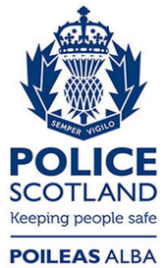 Freedom of Information ResponseOur reference:  FOI 23-2650Responded to:  30th October 2023